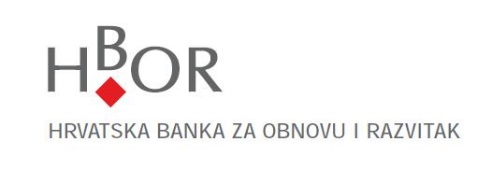 Podaci o stvarnim vlasnicima strankePodaci o poslovnom subjektu:Osoba ovlaštena za zastupanjeU skladu sa člankom 23. i 24. Zakona o sprječavanju pranja novca i financiranju terorizma (NN br. 87/08, 25/12), HBOR je u obvezi pribaviti podatke o stvarnim vlasnicima poslovnih subjekata.Stvarnim vlasnikom stranke smatra se:Kod pravnih osoba, podružnica, predstavništava i drugih subjekata domaćeg i stranog prava izjednačenih s pravnom osobom:fizička osoba koja je konačni vlasnik pravne osobe ili koja kontrolira pravnu osobu izravnim ili neizravnim vlasništvom ili fizičku osobu koja ima kontrolu nad dovoljnim postotkom dionica ili glasova u toj pravnoj osobi, a dovoljnim postotkom smatra se postotak od 25% plus jedna dionica,fizička osoba koja na neki drugi način kontrolira upravu pravne osobe;Kod pravnih osoba kao što su zaklade i kod pravnih poslova kao što su povjerenički poslovi kojima se upravlja novčanim sredstvima i raspodjeljuju novčana sredstva: fizička osoba koja je stvarni vlasnik 25% ili više imovinskih prava određenoga pravnog posla, ako su budući stvarni korisnici već određeni, osobe u čijem je interesu pravni posao odnosno u čijem je interesu pravna osoba osnovana ili u čijem interesu posluje, ako fizičke ili pravne osobe koje će imati koristi od pravnog posla još nisu određene i fizička osoba koja kontrolira 25% ili više imovinskih prava određenoga pravnog posla.Izravni vlasnik je svaka fizička osoba koja izravno sudjeluje u vlasničkoj strukturi poslovnog subjekta za kojega se daju podaci.Neizravni vlasnik je svaka fizička ili pravna osoba koja je vlasnik druge pravne osobe koja sudjeluje u vlasničkoj strukturi poslovnog subjekta.Vlasnik 1.Vlasnik 2.Vlasnik 3.Vlasnik 4.Potpisom ovog Upitnika potvrđujem da su u njemu navedeni podaci istiniti te ovlašćujem HBOR provjeriti sve ovdje navedene podatke. Osobno ću Vas u roku od 15 radnih dana obavijestiti ako dođe do promjena vezanih uz prije izjavljene podatke.Suglasnost za obradu/korištenje podataka iz Podataka o stvarnim vlasnicima stranke za provođenje dubinske analize za pravne osobe u svrhu sklapanja poslovnog odnosa po proizvodima/uslugama HBOR-aPotpisom ove suglasnosti dajem privolu HBOR-u da podatke iz navedenog Upitnika može obrađivati/koristiti u svrhu nedvojbene identifikacije te u svrhu sklapanja poslovnog odnosa po svim proizvodima/uslugama HBOR-a. Svi podaci smatraju se bankovnom tajnom i služe isključivo za potrebe HBOR-a, osim u slučajevima iz čl. 157 st. 3. Zakona o kreditnim institucijama (NN br.159/13).Prilozi:Tabela 1Tabela 2Naziv poslovnog subjekta:Naziv poslovnog subjekta:Adresa (sjedište):Adresa (sjedište):OIB:MB/MBO/MIBPG:Ime i prezime:Funkcija:Telefon:E-mail:Ime i prezime:Datum i mjesto rođenja:Adresa prebivališta:Adresa prebivališta:Državljanstvo:Osoba je:Vrsta vlasništva:Postotak vlasništva:Ime i prezime:Datum i mjesto rođenja:Adresa prebivališta:Adresa prebivališta:Državljanstvo:Osoba je:Vrsta vlasništva:Postotak vlasništva:Ime i prezime:Datum i mjesto rođenja:Adresa prebivališta:Adresa prebivališta:Državljanstvo:Osoba je:Vrsta vlasništva:Postotak vlasništva:Ime i prezime:Datum i mjesto rođenja:Adresa prebivališta:Adresa prebivališta:Državljanstvo:Osoba je:Vrsta vlasništva:Postotak vlasništva:Mjesto i datumIme i prezime ovlaštene osobe za zastupanje i potpisMjesto i datumIme i prezime ovlaštene osobe za zastupanje i potpis